Приложение 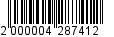 УТВЕРЖДЕНЫпостановлениемадминистрации от ______________ № ________Штатные нормативыруководителей, специалистов, технических исполнителей, относимых 
к категории служащих и рабочих для муниципального бюджетного учреждения «Всеволожская спортивная школа Олимпийского резерва», финансируемого из бюджета муниципального образования «Всеволожский муниципальный район» Ленинградской области<1> Должности специалистов по адаптивной физической культуре вводятся 
в штатное расписание при включении в контингент учреждения или 
на основании договора оказания услуг лиц, с ограниченными возможностями здоровья.<2> Сокращения, используемые в таблице:АФК - адаптивная физическая культура;ВСМ - высшего спортивного мастерства;ССМ - совершенствования спортивного мастерства.Примечания:Внесение в штатное расписание должностей педагогических 
и медицинских работников возможно при наличии соответствующей лицензии 
на право осуществления деятельности в соответствии с действующим законодательством.В спортивных школах, имеющих самостоятельные здания, 
на отопительный сезон дополнительно устанавливаются следующие должности:- при наличии печного отопления 0,5 ставки истопника на каждые 
5-7 печей;- при наличии котельных 1,0 ставка машиниста (кочегара) котельной 
в смену в каждой котельной. В котельных, работающих на твердом топливе (торф, каменный уголь), с поверхностью нагрева котлов более 75 квадратных метров 2,0 ставки машиниста (кочегара) котельной;- при газовом отоплении 1,0 ставка оператора котельного оборудования в смену, в котельных, не имеющих автоматики безопасности 2,0 ставки оператора котельного оборудования в смену;- при централизованном теплоснабжении и наличии теплового пункта или элеватора 1,0 ставка слесаря-ремонтника, при наличии горячего водоснабжения (бойлеры и насосы) 1,0 ставка дежурного слесаря-ремонтника (слесаря-электрика) в смену.Спортивным школам, имеющим собственные паспортизованные спортивные сооружения, гостиницы и базы, устанавливаются дополнительно 1,0 ставка рабочего по комплексному обслуживанию зданий.При пользовании стадионами общеобразовательных учреждений, оборудованными электроустановками и искусственным покрытием, 
по договорам безвозмездного пользования может вводиться должность инженера, в этом случае должность инженера в штатное расписание общеобразовательного учреждения не вводится.При наличии у спортивной школы физкультурно-оздоровительного комплекса (ФОК) дополнительно вводятся: 2,0 ставки должности инженера, при наличии оборудованного гардероба вводится 1,0 ставка должности гардеробщика на гардероб в здании ФОК._____________№ п/пНаименование должностей Количество штатных единиц (ставок) 1231.Директор1,0Заместители директора (при расчете количества ставок 
на учреждение необходимо учитывать контингент спортсменов 
и наличие не менее двух структурных подразделений 
в непосредственном подчинении):Заместители директора (при расчете количества ставок 
на учреждение необходимо учитывать контингент спортсменов 
и наличие не менее двух структурных подразделений 
в непосредственном подчинении):2.Заместитель директора 
по спортивной работе2,03.Заместитель директора 
по методической работе1,04.Заместитель директора 
по финансово-хозяйственной деятельности1,05.Заместитель директора 
по безопасности1,06.Руководитель структурного подразделения1,0 ставка на каждое структурное подразделение7.Заведующий хозяйством1,0 ставка при наличии двух и более структурных подразделений8.Старший инструктор-методист1,0 ставка на каждые 2,0 ставки 
по должности инструктор-методист9.Инструктор-методист1,0 ставка на каждые 18,0 ставок 
по должности тренер10.Инструктор-методист 
по АФК <1>1,0 ставка на каждые 6,0 ставок
по должности тренер11.Спортсмен-инструктор, спортсменне более 10,0 ставок12.Тренер, тренер-преподавательВ соответствии с планом комплектования учреждения13.Старший тренер-преподавательВ соответствии с планом комплектования учреждения14.Тренер-преподаватель 
по АФК <1>В соответствии с планом комплектования учреждения15.Старший тренер-преподаватель по АФК <1>В соответствии с планом комплектования учреждения16.Врач1,017.Медицинская сестра (брат) без учета медицинской сестры (брата) по массажу 
и медицинской сестры диетической2,018.Медицинская сестра (брат) по массажуНе менее 1,0 ставки на каждые 30 спортсменов этапов ВСМ и ССМ <2>19.Главный бухгалтер1,020.Бухгалтер4,021.Экономист1,022.Секретарь руководителя1,023.Документовед1,024.КонцертмейстерПри наличии отделений фигурного катания на коньках, спортивной 
и художественной гимнастики 
в соответствии с учебным планом 
и нормативной педагогической нагрузкой концертмейстера25.Кладовщик1,0 ставка при условии специально оборудованных кладовых для хранения и выдачи спортивного оборудования 
и инвентаря26.Механик1,0 ставка на каждый ФОК при наличии оборудования и инвентаря, требующих постоянного технического обслуживания, но не менее 1,0 ставки на учреждение27.Программист (системный администратор)1,0 ставка при наличии системы (локальной судейской сети) электронной аппаратуры28.Уборщик служебных и производственных помещений1,0 ставка на каждые 600 кв. м убираемой площади, но не менее 0,5 ставки на учреждение29.Рабочий по комплексному обслуживанию и ремонту зданий1,0 ставка на 400 кв. м обслуживаемой площади30.ДворникИз расчета по 1,0 ставке: на 3000 кв. м убираемой площади 
с усовершенствованным покрытием; 
на 2400 кв. м убираемой площади 
с неусовершенствованным покрытием; на 2000 кв. м убираемой площади без покрытия; на 30000 кв. м газонов31.Администратор2,0 ставки при наличии ФОК